З метою створення сприятливих умов для розвитку підприємницької діяльності шляхом встановлення економічно обґрунтованих фіксованих ставок єдиного податку для фізичних осіб-підприємців відповідно до сучасних ринкових відносин на території Сумської міської територіальної громади та згідно з пунктом 293.2 статті 293 розділу XIV Податкового кодексу України, враховуючи другий абзац частини 8 статті 8 Закону України «Про добровільне об’єднання територіальних громад», керуючись статтею 25, пунктом 24 частини першої статті 26 Закону України «Про місцеве самоврядування в Україні», Сумська міська радаВИРІШИЛА:1. Внести зміни до рішення Сумської міської ради від 24 червня 2020 року № 6999-МР «Про встановлення фіксованих ставок єдиного податку для фізичних осіб-підприємців», а саме:1.1. По тексту рішення словосполучення «Сумської міської об’єднаної територіальної громади» замінити словосполученням «Сумської міської територіальної громади».1.2. Пункт 4 рішення доповнити текстом наступного змісту:«Визнати такими, що втратили чинність з 01.01.2022 року:«рішення Великочернеччинської сільської ради Сумської району Сумської області від 13.07.2020 року «Про встановлення ставок єдиного податку для фізичних осіб-суб’єктів підприємницької діяльності на території сільської ради»;рішення Битицької сільської ради Сумської району Сумської області від 10 червня 2020 року «Про затвердження ставок єдиного податку фізичних осіб-суб’єктів підприємницької діяльність»;рішення Стецьківської сільської ради Сумської району Сумської області від 10 липня 2020 року «Про встановлення єдиного податку для фізичних осіб-підприємців на 2021 рік по Стецьківській сільській раді»;рішення Піщанської сільської ради Ковпаківського району м. Суми Сумської області від 12 липня 2017 року «Про Положення про особливості справляння єдиного податку суб’єктами господарювання, які застосовують спрощену систему оподаткування, обліку та звітності»;рішення Піщанської сільської ради Ковпаківського району м. Суми Сумської області від 12 липня 2017 року «Про встановлення фіксованих ставок єдиного податку для фізичних осіб-підприємців»;підпункт 1.3. пункту 1 рішення Піщанської сільської ради Ковпаківського району м. Суми Сумської області від 4 липня 2018 року «Про продовження терміну дії рішень Піщанської сільської ради по місцевих податках та зборах в 2019 році».».1.3. Пункт 7 рішення викласти в новій редакції: «7. Координацію виконання даного рішення покласти на заступника міського голови згідно з розподілом обов’язків.».2. Дане рішення набирає чинності з 01.01.2022 року.3. Координацію виконання даного рішення покласти на заступника міського голови згідно з розподілом обов’язків.Сумський міський голова	               				          О.М. ЛисенкоВиконавець Клименко Ю.М.________________________Ініціатор розгляду питання – постійна комісія з питань планування соціально-економічного розвитку, бюджету, фінансів, розвитку підприємництва, торгівлі та послуг, регуляторної політики Сумської міської ради.Проєкт рішення підготовлено Департаментом забезпечення ресурсних платежів Сумської міської ради.Доповідач: Клименко Ю.М.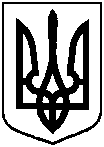 Проєктоприлюднено«__»_____________2021 р.Проєктоприлюднено«__»_____________2021 р.Проєктоприлюднено«__»_____________2021 р.Сумська міська радаСумська міська радаСумська міська радаVІІІ СКЛИКАННЯ ______ СЕСІЯVІІІ СКЛИКАННЯ ______ СЕСІЯVІІІ СКЛИКАННЯ ______ СЕСІЯVІІІ СКЛИКАННЯ ______ СЕСІЯVІІІ СКЛИКАННЯ ______ СЕСІЯРІШЕННЯРІШЕННЯРІШЕННЯвід ___ _________20__року № ____-МРм. СумиПро внесення змін до рішення Сумської міської ради від 24 червня 2020 року № 6999-МР «Про встановлення фіксованих ставок єдиного податку для фізичних осіб-підприємців» 